The completed application must be sent by mail or scanned via e-mail to:solholm@au.dkSara Ølholm Eaton Aarhus University International CenterHøegh-Guldbergs Gade 4, bygn. 1650 DK-8000 Aarhus C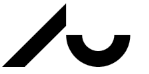 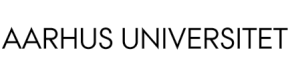 GRANT APPLICATION FORM FOR ERASMUS-INTERNSHIP 2018-2019(For the period 01.06.18 - 30.09.19)PERSONAL INFORMATIONFamily name:First name(s):Nationality:Student registration number:Address: CPR number:Your study programme at AU: Is the stay a part of your:BAMAI apply as a Recent GraduatePlease indicate if you have any special needs (e.g. physical handicap, dyslexia or other condition). Additional grants are available for students with disabilities and kids:Please indicate if you have any special needs (e.g. physical handicap, dyslexia or other condition). Additional grants are available for students with disabilities and kids:INFORMATION ABOUT YOUR INTERNSHIP STAYName of internship place:	Country:Will you be receiving salary:	Yes	No If yes, how much per month:Duration of internship. From (dd/mm/yyyy):	Until (dd/mm/yyyy): Expected main working language:My internship will have special focus on digital competences:   Yes	NoName of internship place:	Country:Will you be receiving salary:	Yes	No If yes, how much per month:Duration of internship. From (dd/mm/yyyy):	Until (dd/mm/yyyy): Expected main working language:My internship will have special focus on digital competences:   Yes	No5. PREVIOUS FINANCIAL SUPPORTHave you previously received support via Erasmus YesNoIf yes, in what connection did you receive support? Study abroad – state year and how many months:  Internship – state year and how many months:Have you previously received support via Erasmus YesNoIf yes, in what connection did you receive support? Study abroad – state year and how many months:  Internship – state year and how many months:ENCLOSURESChecklist for required enclosures:Learning Agreement for Traineeships signed by all parties (company, AU advisor, applicant)My Learning Agreement for Traineeships will be forwarded laterPlease note, that it is mandatory to use the form ‘Erasmus+ Learning Agreement for Traineeships’ even though you may have an internship contract from your department already.Checklist for required enclosures:Learning Agreement for Traineeships signed by all parties (company, AU advisor, applicant)My Learning Agreement for Traineeships will be forwarded laterPlease note, that it is mandatory to use the form ‘Erasmus+ Learning Agreement for Traineeships’ even though you may have an internship contract from your department already.SIGNATUREI hereby certify that the above information is correct, and that my internships must be concluded within the aca- demic year 2018– 2019 (01.06.18 - 30.09.19)Signature: . . . . . . . . . . . . . . . . . . . . . . . . . . . . . . . . . . . . . . . . . . . . . . . . . . . . . . . . . . . . .   Date: . . . . . . . . . . . . .. . . . . . .I hereby certify that the above information is correct, and that my internships must be concluded within the aca- demic year 2018– 2019 (01.06.18 - 30.09.19)Signature: . . . . . . . . . . . . . . . . . . . . . . . . . . . . . . . . . . . . . . . . . . . . . . . . . . . . . . . . . . . . .   Date: . . . . . . . . . . . . .. . . . . . .DISCLAIMERI hereby certify that Aarhus University is not legally responsible for me during my stay abroad. I am responsible myself for taking out the necessary insurance policies (accident, liability, health) in connection with my stay abroad.Signature: . . . . . . . . . . . . . . . . . . . . . . . . . . . . . . . . . . . . . . . . . . . . . . . . . . . . . . . . . . . . .  Date: . . . . . . . . . . . . .. . . . . . .I hereby certify that Aarhus University is not legally responsible for me during my stay abroad. I am responsible myself for taking out the necessary insurance policies (accident, liability, health) in connection with my stay abroad.Signature: . . . . . . . . . . . . . . . . . . . . . . . . . . . . . . . . . . . . . . . . . . . . . . . . . . . . . . . . . . . . .  Date: . . . . . . . . . . . . .. . . . . . .